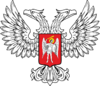 ДОНЕЦКАЯ НАРОДНАЯ РЕСПУБЛИКАУПРАВЛЕНИЕ ОБРАЗОВАНИЯ АДМИНИСТРАЦИИ ГОРОДА ДОНЕЦКАМУНИЦИПАЛЬНОЕ БЮДЖЕТНОЕ  ОБЩЕОБРАЗОВАТЕЛЬНОЕ УЧРЕЖДЕНИЕ«ШКОЛА №80  ГОРОДА ДОНЕЦКА»РАЗРАБОТКА                       внеклассного мероприятия тема: «Мы живем не для того,чтобы есть,а едим для того, чтобы жить»Автор: Карманова.Е.В.,учитель начальных классовМБОУ «Школа №80 г.Донецка»Пояснительная записка к внеклассному мероприятию	Данная  разработка является реальным помощником для учителя начальной школы в подготовке и проведении мероприятий по пропаганде правильного питания. Внеклассное мероприятие  рекомендовано для учащихся 2-3 класса. Продолжительность мероприятия – 40 минут.  На уроке ставятся следующие цели:Образовательные:расширить представление о влиянии питания на здоровье;сформировать у учащихся ценное отношение к своему здоровью.Развивающие:развивать речь учащихся, логическое мышление, ассоциативную      память;Воспитывающие:            воспитывать ответственное отношение учащихся к своему здоровью.Для проведения урока необходимо иметь: иллюстрации, карточки с заданиями.Техническое оснащение урока: компьютер, проектор, экран, видеосюжет «Мир в опасности».Материал построен на основе авторской  технологии ТАВ (технология ассоциативного воздействия). Данная технология является одним из факторов развития памяти младших школьников - ассоциативной и дает возможность интегрировать в другие инновационные технологии: ТРИЗ-педагогики, Эйдетики, интерактивных технологий. Технология ассоциативного воздействия (ТАВ)Цель:•   активизировать работу мозга младшего школьника к восприятию и запоминанию больших объемов учебной информации через ассоциативную деятельность;•   способствовать образно-ассоциативному мышлению учащихся;•   помочь ученику хранить информацию, используя определенные ассоциации.Алгоритм проведения ТАВ Информационно-повторяющийся  блок: актуализация опорных знаний, через просмотренный индуктор. Блок общения: работа  над притчей.Ассоциативный блок:образно-ассоциативный методметод «визуальных ассоциаций»акровербальний методУпражнения:«Ассоциативный кеннинг»;Упражнение на развитие ассоциативного мышления «Три вопроса»; «Даймонд»«Ассоциативная  корзина» Индуктивный блок: выражаем свое отношение к выполненному  заданию Рефлексия: анализируем через личностное восприятие полученные знания.         В представленных заданиях настойчиво выражается мысль о том, что здоровое питание является фундаментом здорового образа жизни.         Материал, представленный в разработке, имеет большое значение для личностного развития учащихся и воспитанников, способствует здоровому образу жизни, формированию их ценностных ориентаций и жизненной компетентности. ТЕМА: «Мы живем не для того ,чтобы есть, а едим для того, чтобы жить».Цели: Образовательные:расширить представление о влиянии питания на здоровье;сформировать у учащихся ценное отношение к своему здоровью.Развивающие:развивать речь учащихся, логическое мышление, ассоциативную      память;Воспитывающие:воспитывать ответственное отношение учащихся к своему здоровью.Ресурсы: видеосюжет, иллюстрации, карточки с заданиями.Ход урокаПсихологическая минуткаПритча Один молодой человек все время жаловался на свою жизнь- Ну почему я такой неудачник. У других есть машины. Квартиры, хорошее образование, а у меня?...жизнь проходит мимо! А я ведь молод и полон сил…Однажды его стоны услышал, проходящий мимо пожилой человек.- Согласишься ли ты, если  за миллион тебе отрежут ногу, ну или хоть руку?- приостановившись, спросил он.-Нет, конечно!-А глаз?- Даже за 10 миллионов не согласился бы!- воскликнул юноша.- Вот видишь! У тебя есть то, что не купишь за 10 миллионов, а ты стонешь и жалуешься на невезучесть и бедность. Научись правильно распоряжаться тем богатством, которое у тебя есть.- Ребята, а каком богатстве говорит пожилой человек?(здоровье)2. Индуктор- Внимание на экран(просмотр начала мультфильма «Мир в опасности») https://www.youtube.com/watch?v=lSSoc9lemCE&t=39s-Какие эмоции, чувства вы испытали при просмотре данного отрывка?-Что произошло в этой стране? (Люди перестали есть полезные продукты.)Удалось ли спасти мир ,вы узнаете позже.3. Представление темы и ожидаемых результатов- Что влияет на здоровье человека ? (Правильное питание) Сформулируйте тему нашего мероприятия.- Какие результаты вы ожидаете получить от нашей встречи?-А  будем работать под девизом: «Мы за здоровый образ жизни».4 Работа по теме внеклассного мероприятия 4.1 Слово учителяТема нашего мероприятия это высказывание  древнегреческого философа Сократа, который говорил: «Мы живем не для того, чтобы есть, а едим для того, чтобы жить». Это старинное высказывание актуально и в наше время, особенно для растущего детского организма. 
Ваше здоровье – самое ценное, что у вас есть. На всю жизнь человеку дается только один организм. Если вы небрежно обращаетесь с какими-то предметами, их можно заменить, но заменить свой организм вы не сможете. Многие болезни – всего лишь результат неправильного питания. Можно сохранить здоровье, если следить за характером питания. Качество жизни можно улучшить благодаря здоровому питанию. 4.2 Белки, жиры, углеводыПитание должно быть  полезным. А главным условием  этого является умеренность и разнообразие в пище.  Переедать очень вредно, т.к. наш желудок не успевает все переваривать. И не один продукт не дает всех питательных веществ, которые необходимы для поддерживания хорошего здоровья.  Одни продукты дают организму энергию,  чтобы  двигаться,  хорошо думать, не уставать , другие  помогают организму расти и  стать сильным ,а третьи – снабжают организм витаминами и минеральными веществами,  помогают расти и развиваться.4.3 Упражнение «Ассоциативная корзина»Итак, задание:Перед вами три корзины . Вам необходимо собрать:в первую корзину продукты, которые нужны для работы мозга;во вторую корзину продукты, которые являются источником энергии для организма;в третью корзину- продукты, которые являются строительным материалом для организма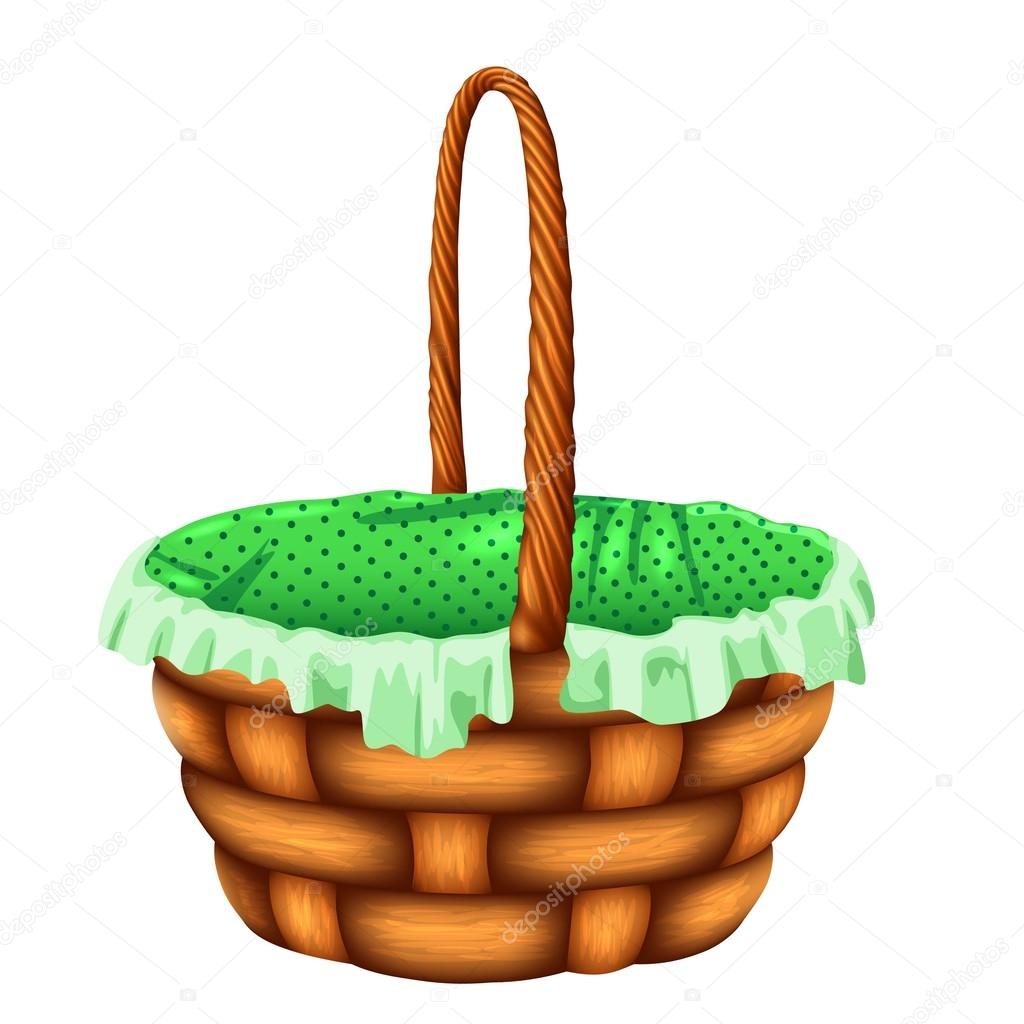 Продукты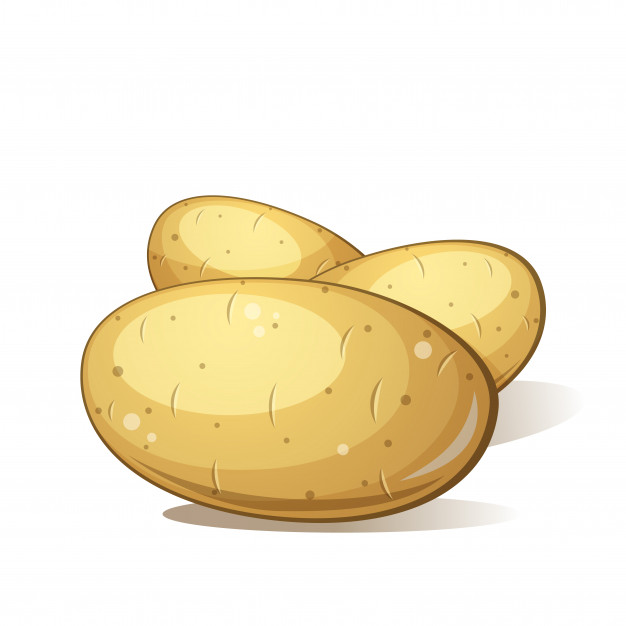 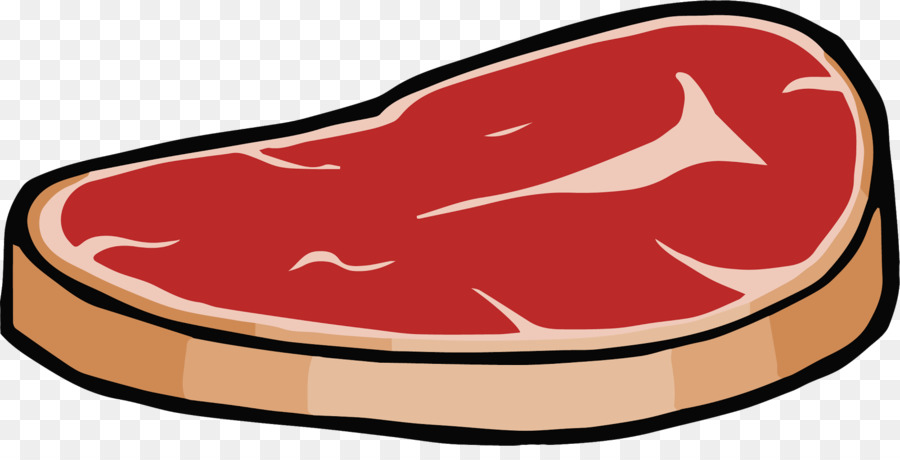 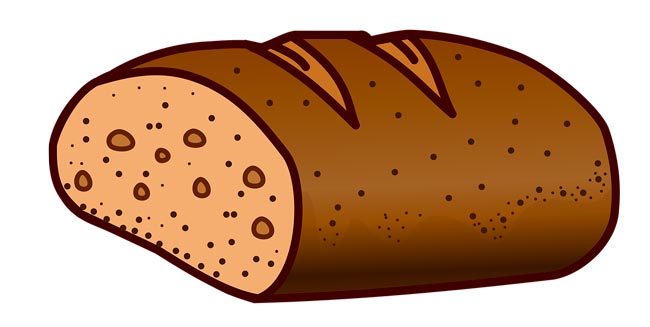 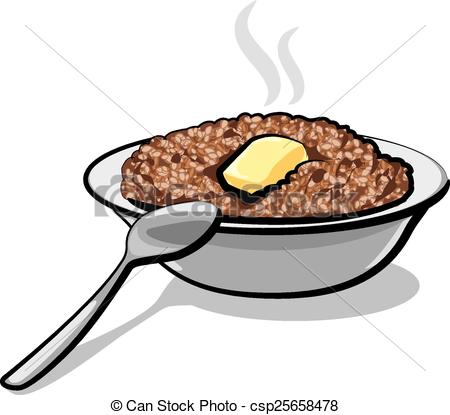 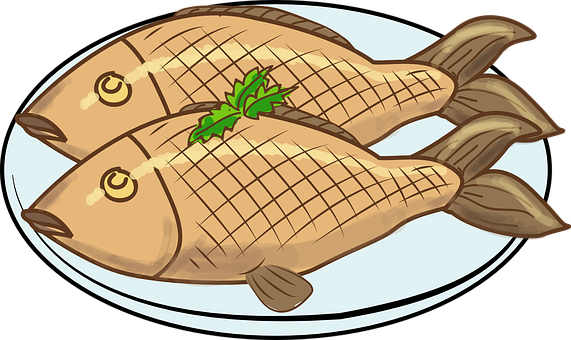 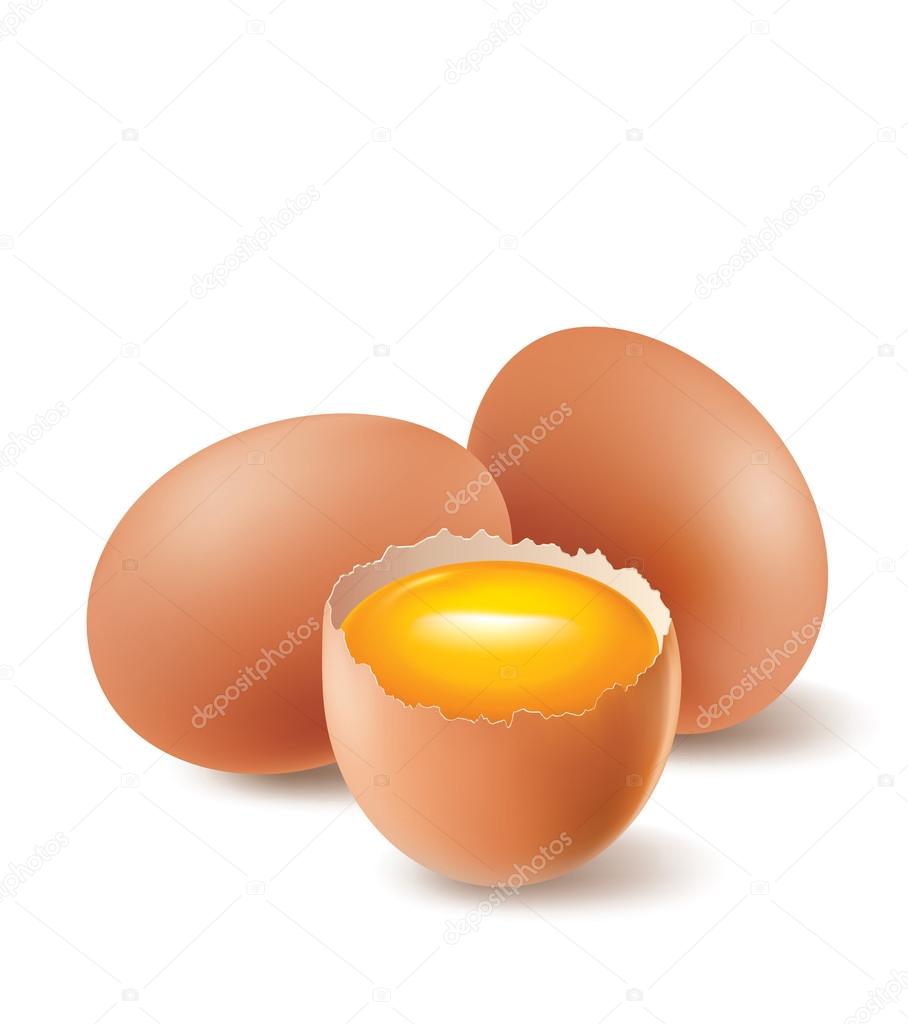 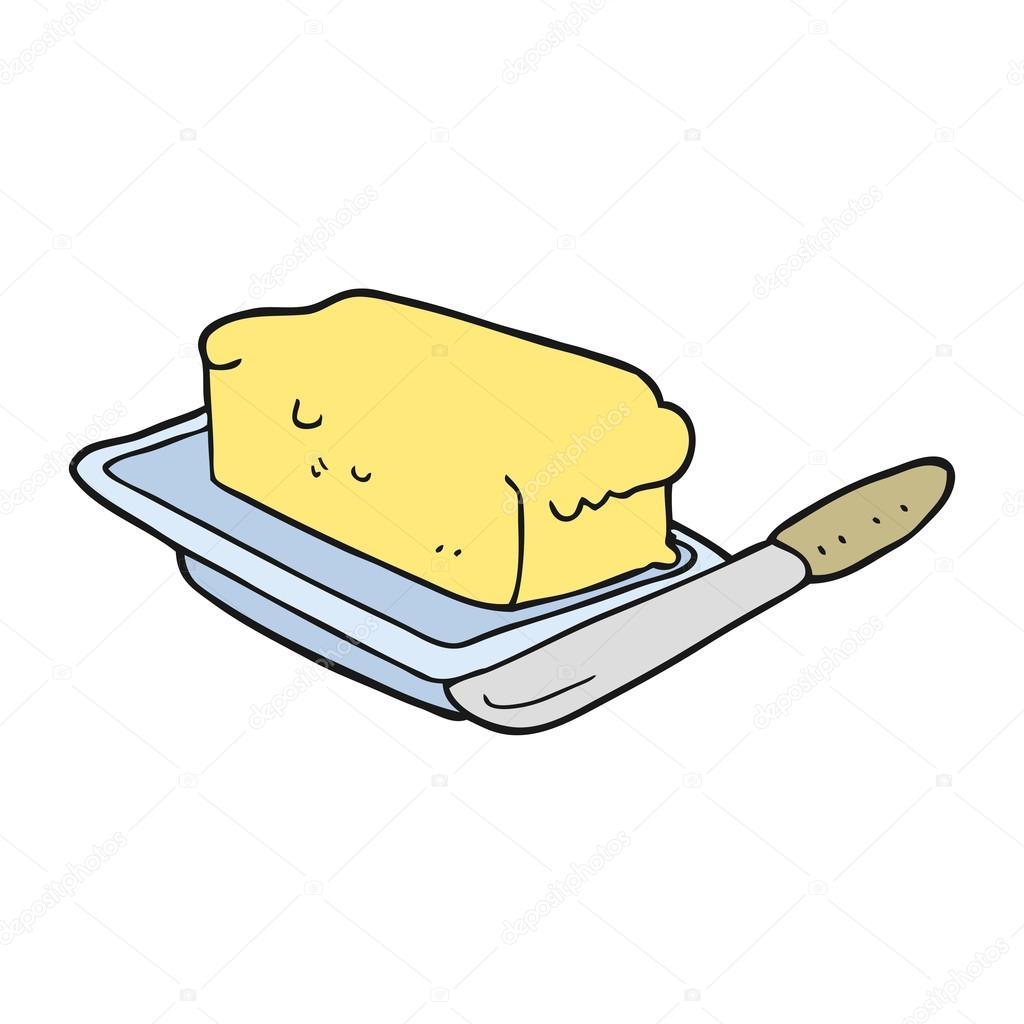 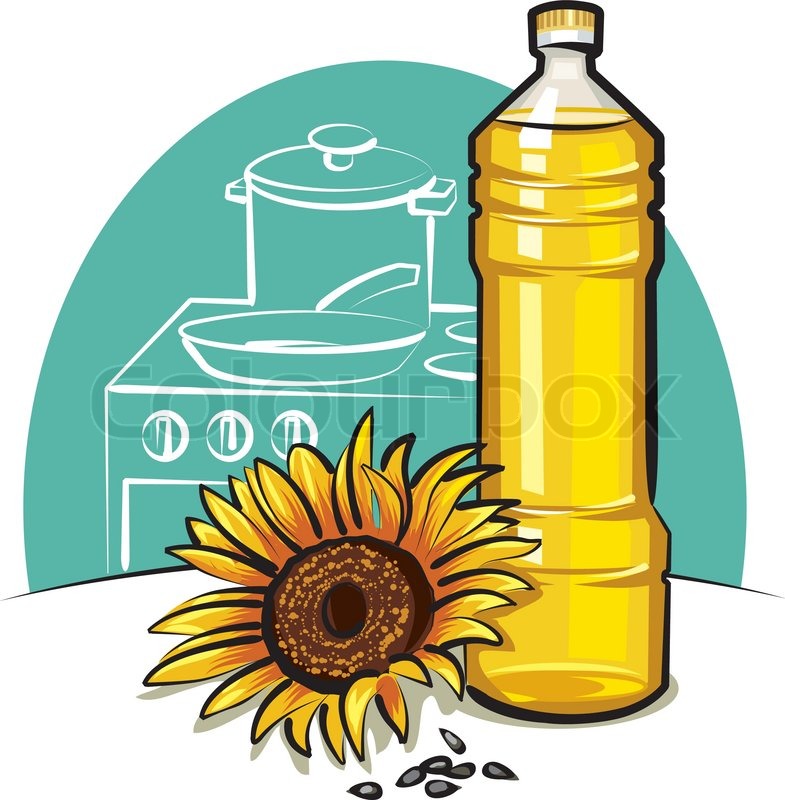 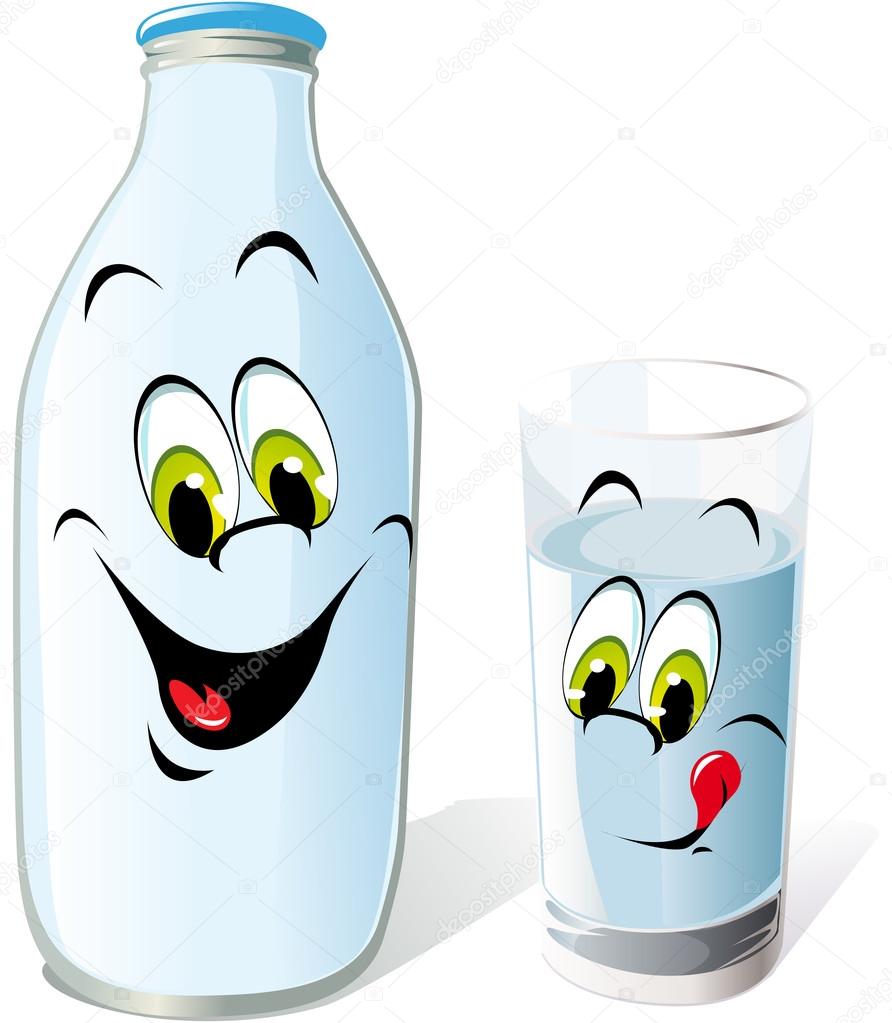 Вывод: В первой корзине собраны углеводы.Это основной источник энергии для организма.Во второй корзине-жиры. Они нужны для работы мозга.В третьей корзине –белки.Это строительный материал всех клеток в организме. 4.4 Витамины - А какую пищу можно считать полезной?(Ту, в которой много витаминов). - А что такое витамины?  Витамины - это вещества, необходимые организму человека. Они содержатся в продуктах питания. Без витаминов человек болеет. Слово «витамин» придумал американский ученый – биохимик Казимир Функ. Он открыл, что вещество («амин»), содержащееся в оболочке рисового зерна, жизненно необходимо людям. Соединив латинское слово «вита» («жизнь») с «амин», получилось слово «витамин». Детям надо съедать в день 500- 600 г овощей и фруктов. Кроме питательных веществ организму человека требуются витамины. При их недостатке человек быстро устает, плохо выглядит. 4.5Упражнение «Ассоциативный кеннинг»Инструкция:- Вам необходимо подобрать два существительных, которые охарактеризуют понятие «витамины», при этом можно добавлять предлоги.Например:Витамины—овощи и фрукты;Витамины- польза организму .  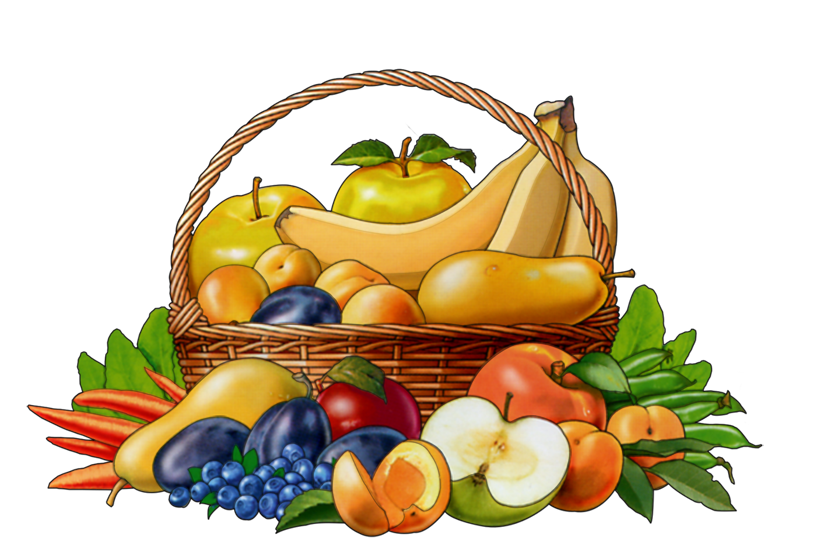 4.6 Упражнение на развитие ассоциативного мышления «Три вопроса»Инструкция:- Я задам три вопроса.- Вам нужно ответить на эти вопросы всем хором, не думая.- Готовы?        1.Какого цвета витамины?2. Чем пахнут витамины?3. Что кушают витамины ?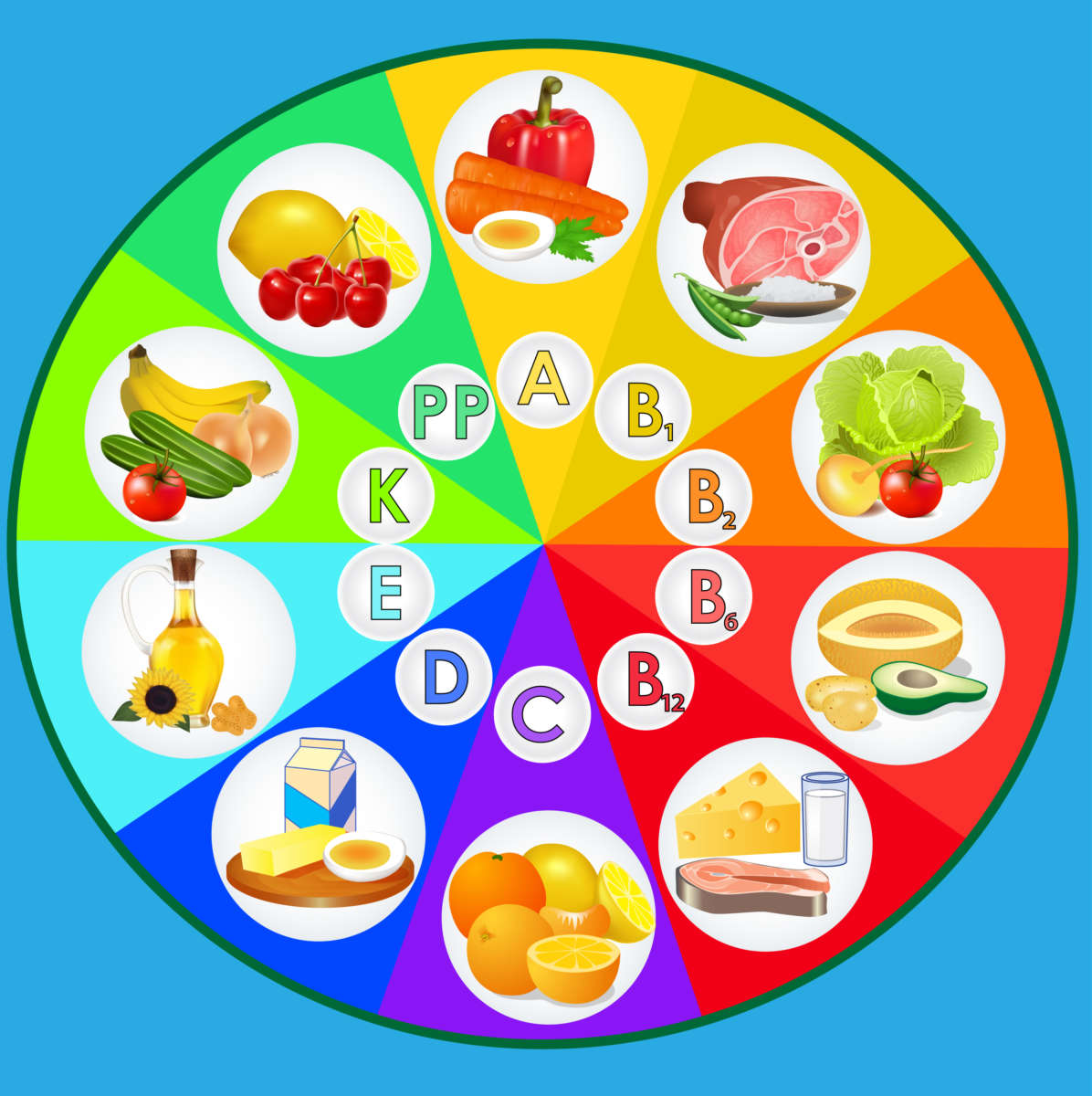 4.7 ФизминуткаУпражнения из мозговой гимнастики- «Ухо-нос»;- «Перекрестные движения».4.8 Правильное и неправильное питание . Составление кластеров - Не все продукты, которыми питается человек, полезны для здоровья. Правильное питание – условие здоровья, неправильное – приводит к болезням.  Какие, по вашему мнению, продукты полезны, а какие вредны? Почему?  У каждого на парте лежат предметные картинки. Вам необходимо распределить их по группам: «Правильное питание» и «Неправильное питание ». Таким образом составим кластеры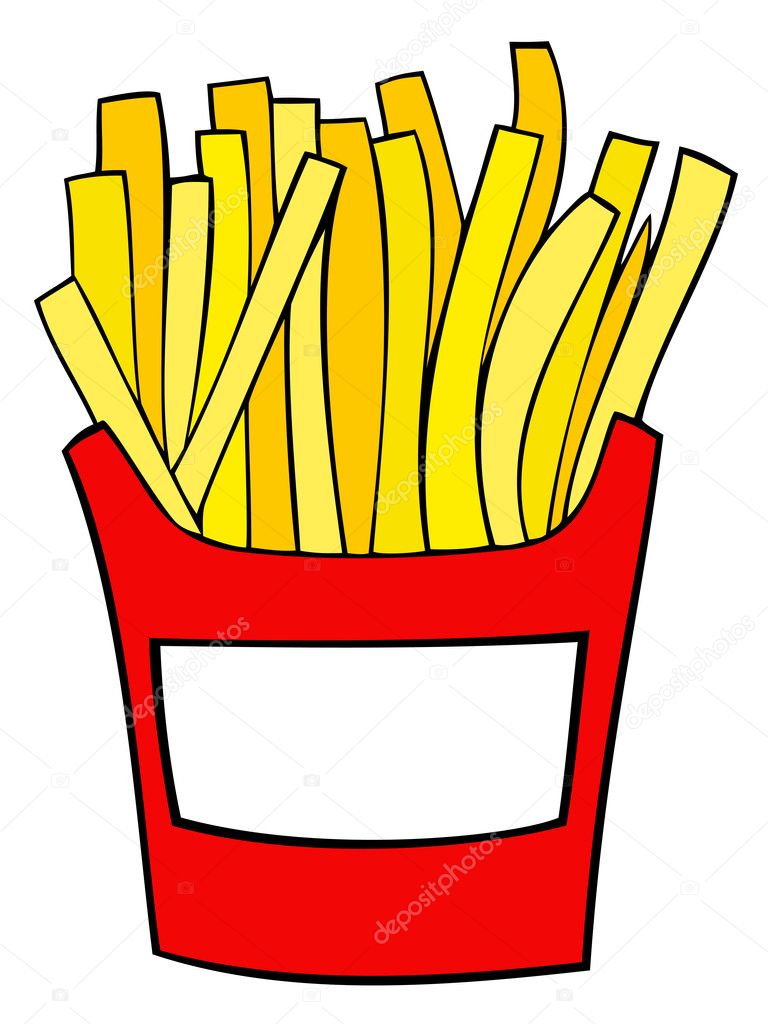 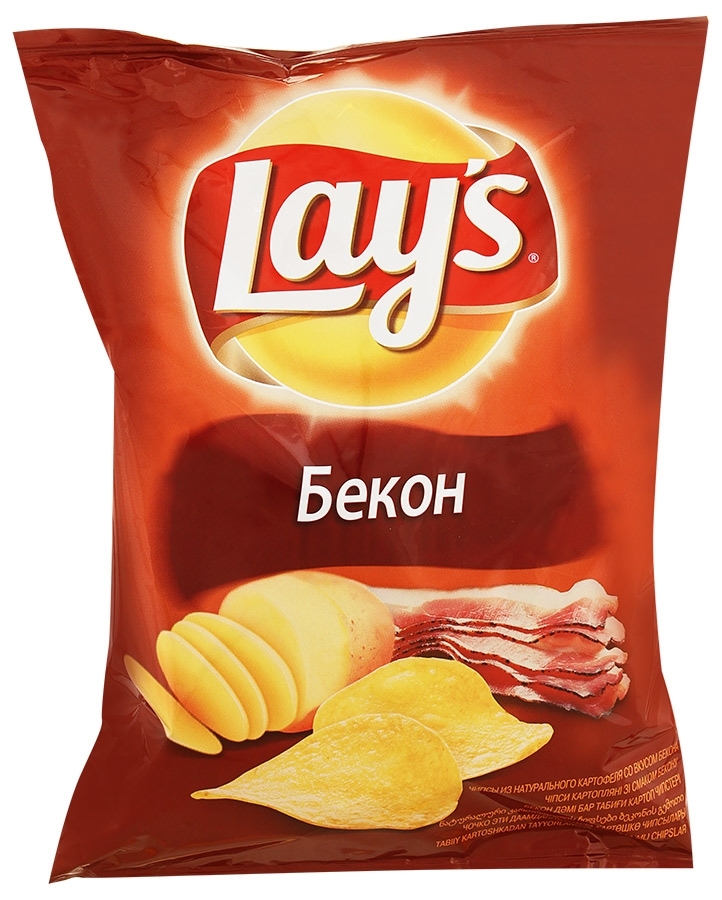 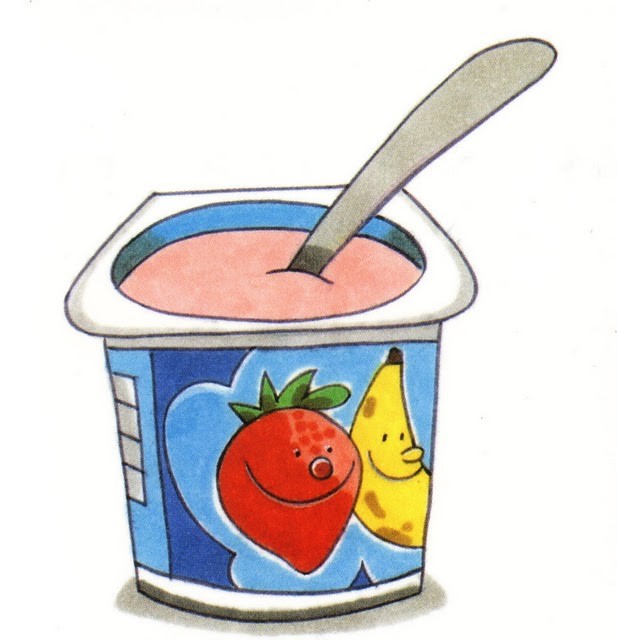 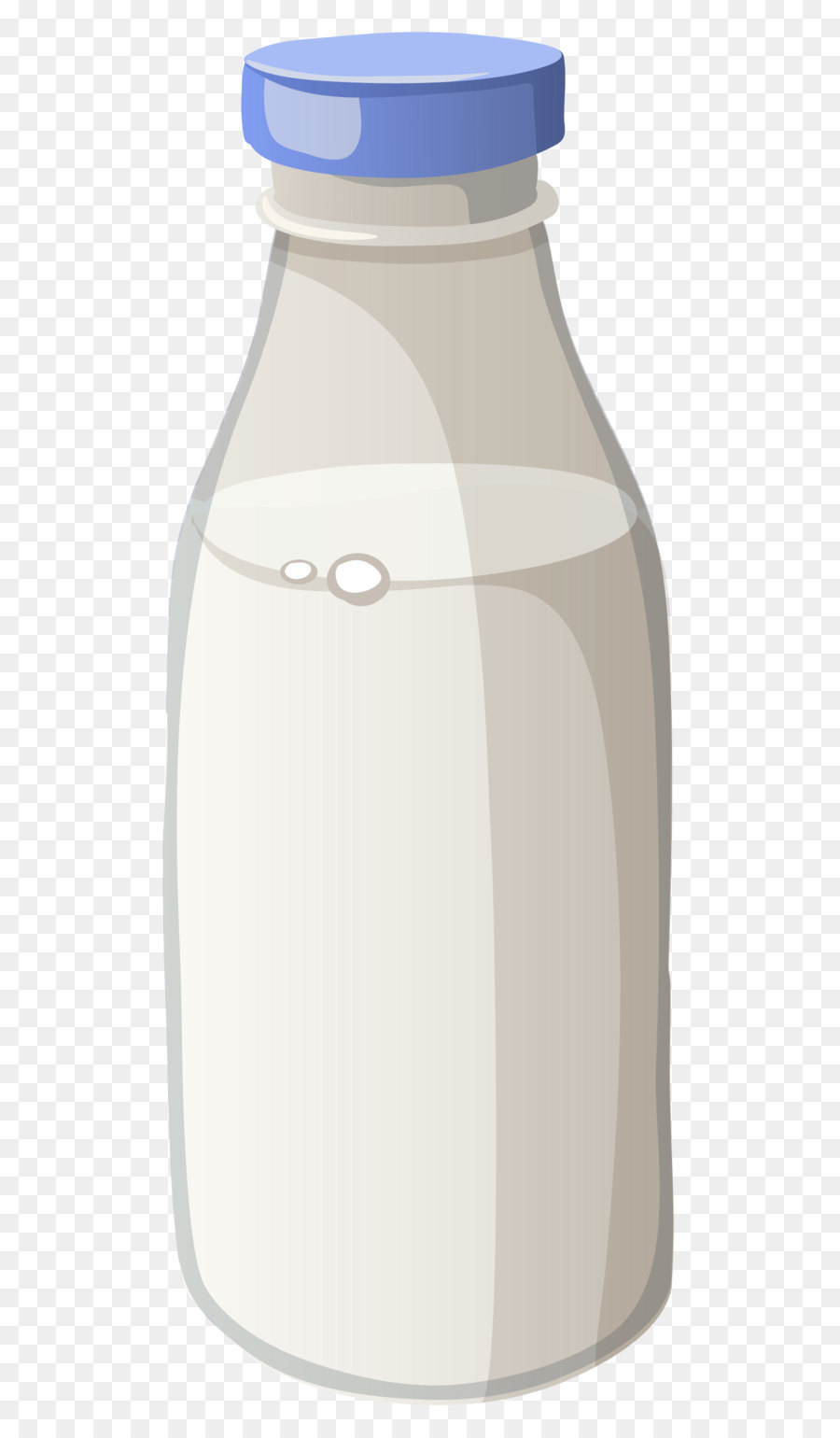 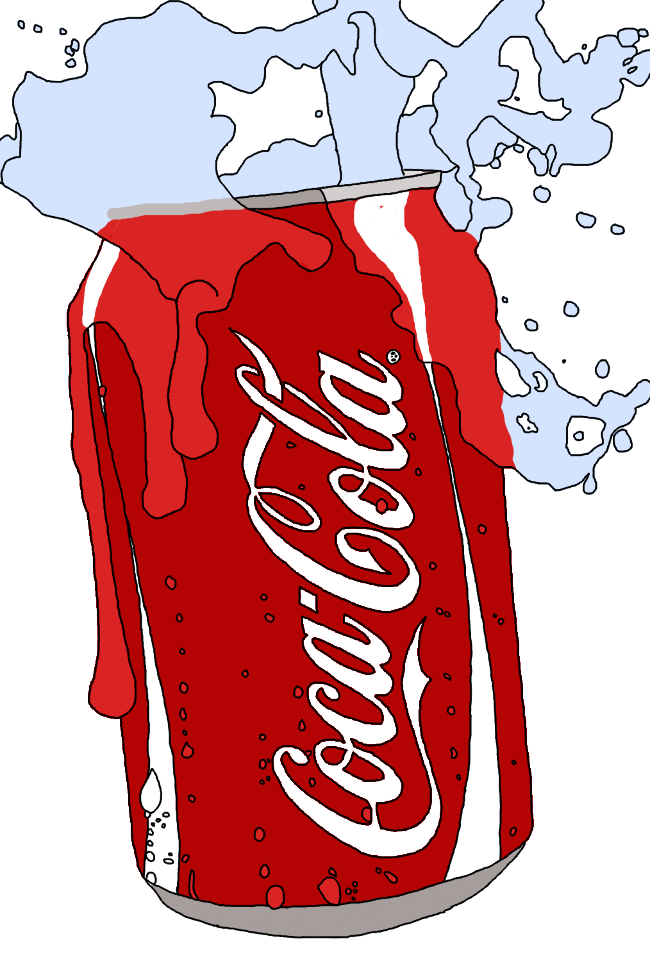 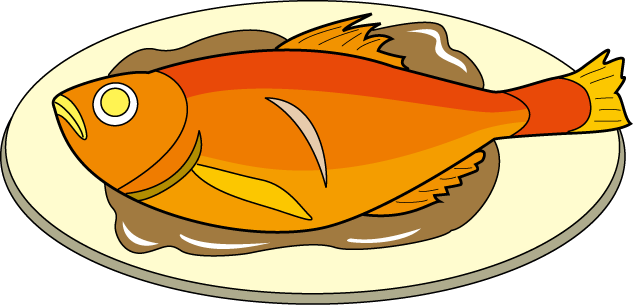 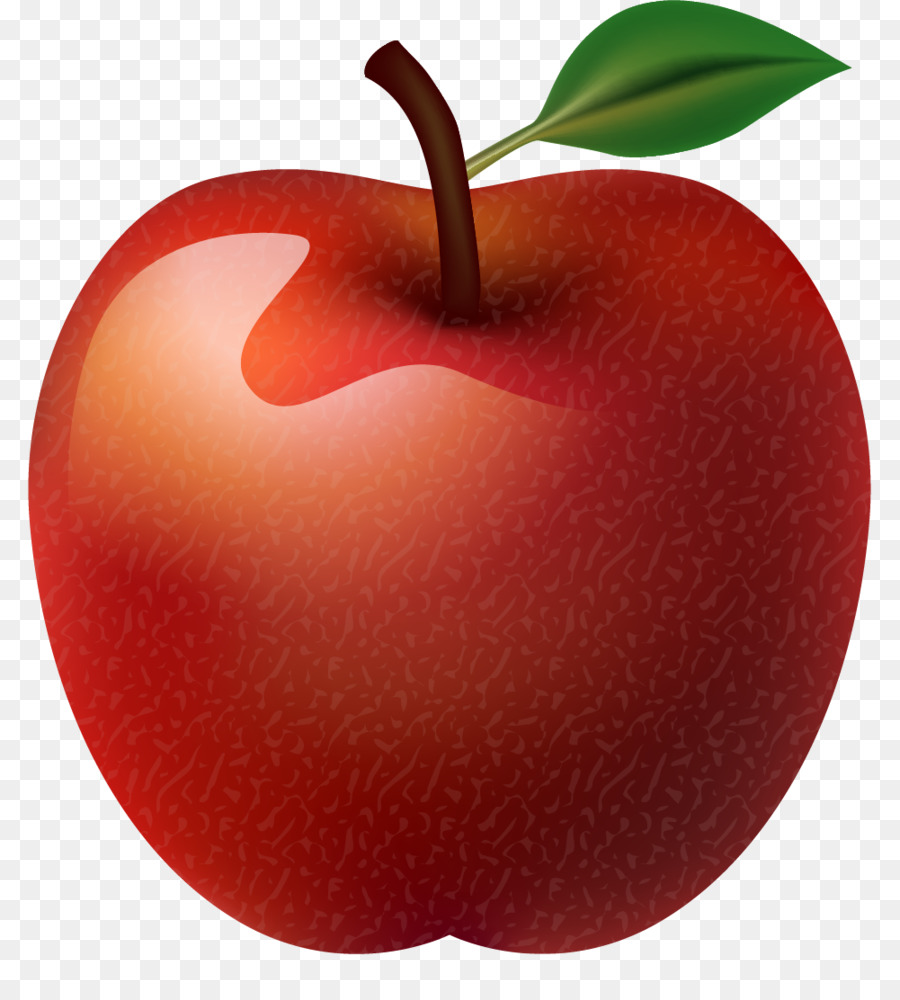 4.9 Упражнение «Даймонд»Инструкция:Ключевое слово «Правильное питание»Подберите два прилагательных, которые характеризуют понятие «правильное питание»;Назовите три глагола, которые показывают действие ключевого слова;Составьте предложение, используя подобранные слова;Подберите антоним к понятию «правильное питание»;Охарактеризуйте двумя именами прилагательными;Подберите три глагола;Составьте предложениеНапример:Правильное питание.             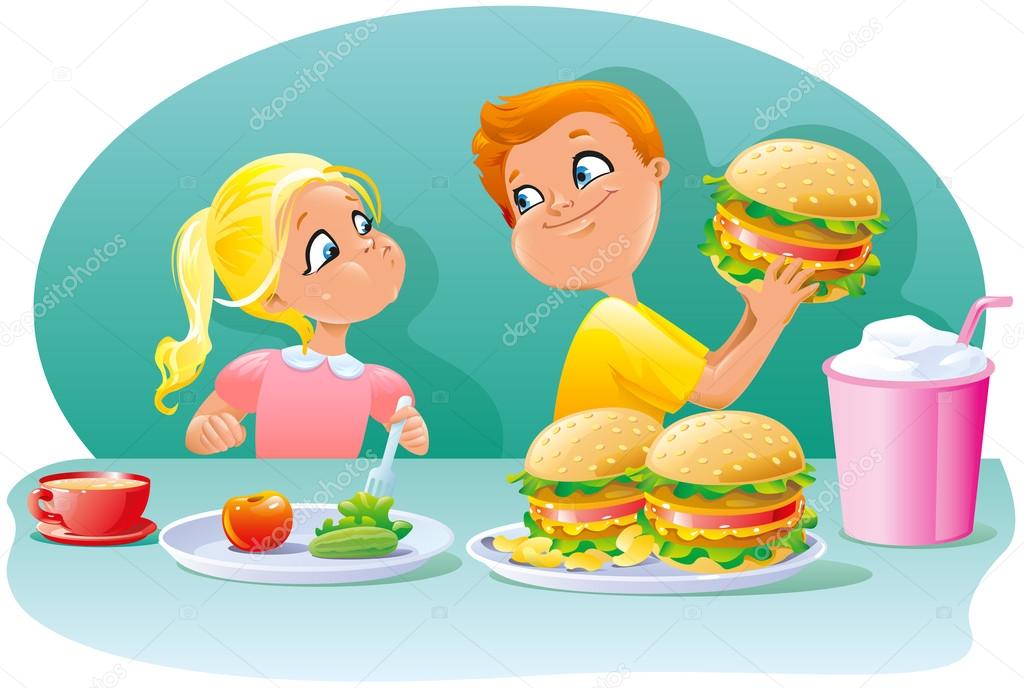 Полезное, вкусное.Укрепляет, продлевает, оберегает.Полезное правильное питание продлевает нашу жизнь.Неправильное питаниеВредное, опасное.Разрушает, убивает, останавливает.Опасное неправильное питание разрушает наш организм.4.10 Метод общения «Настоящих друзей»- Ребята, трудно ли вам правильно питаться?- А знаете ли вы правила правильного питания?-Сейчас мы с вами составим правила правильного питания. Правила правильного питания.Ешьте в одно и то же время простую, свежеприготовленную пищу, которая легко усваивается и соответствует потребностям организма. Тщательно пережевывайте пищу, не спешите глотать. Чаще употребляйте разнообразные и полезные продукты. Главное- не переедайте4.11 Создание творческого продукта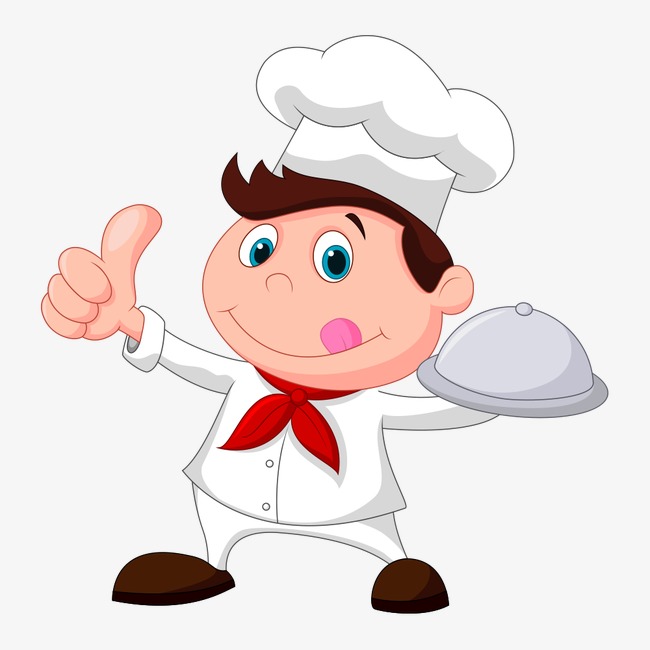 - Представьте себя поваренком. Перед вами тарелка , которую вы должны наполнить полезными  продуктами при помощи схематического рисунка. Нарисуйте тарелку здорового питания..-Презентация работ 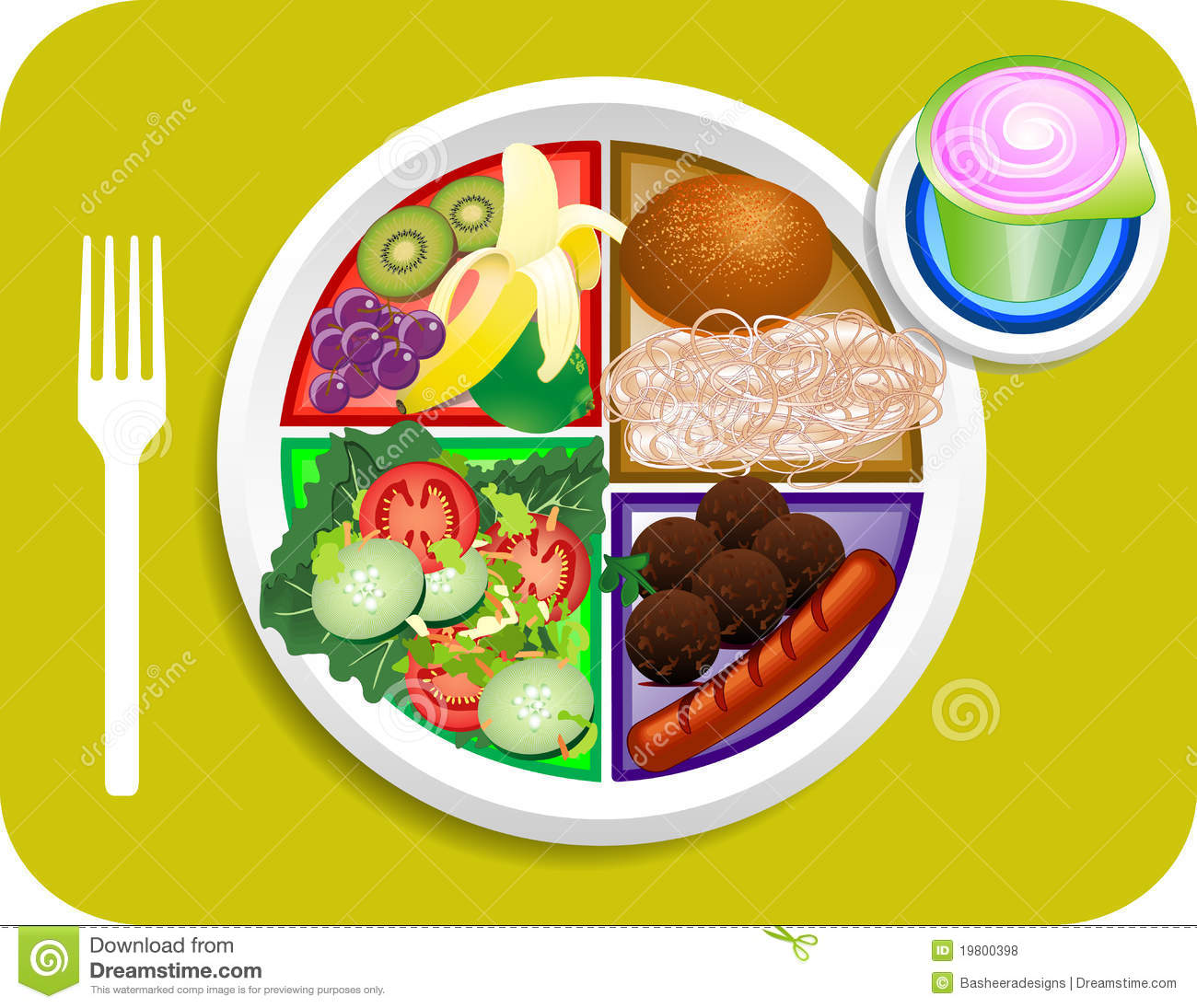 5. Индуктивный блок- Вспомните, .о чем мы говорили в начале нашего занятия.- А вам интересно, чем же закончилась история из показанного вам ролика?В данном ролике прослеживаются две противоположности: правильное и неправильное питание, которые сидят в каждом из нас. Но мы для себя должны сделать правильный выбор.Ведь сегодня мы поговорили только об одной части здорового образа жизни - правильном питании. И я хочу вам сказать, что быть здоровыми может каждый из вас. Нужно только очень захотеть. Вы - наше будущее, поэтому заботиться о своем здоровье нужно начинать сейчас. Ведь когда человек здоров, он весел и бодр, его глаза светятся, а лицо излучает улыбка. У здоровых людей ясный ум и крепкая нервная система.6. РефлексияНаш урок заканчивается и пора подвести итоги. - А сейчас я предлагаю вспомнить всю нашу деятельность на уроке и выполнить упражнение «Незаконченное предложение»:- Я узнал…..- Я вспомнил….- Мне было интересно…..- Мы развивали….- Я буду обязательно….Список литературы:Заир-Бек С.И.Развитие критического мышления на уроке/С.И. Заир-Бек. -М.: Просвещение,2004.- с.20-27.Матюгин И.Ю.Как развивать хорошую память/И.Ю.Матюгин.-М.:РИПОЛ Классик,2004.-с.4-12.Сборник докладов научно-практической конференции «Конструирование учебного процесса на основе ТРИЗ-педагогики».-З.:Эйдос, 2005.- с.182-192.